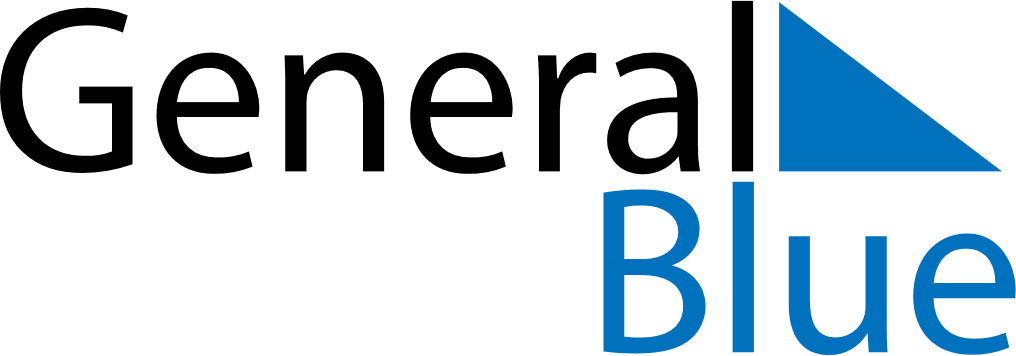 April 2028April 2028April 2028April 2028April 2028April 2028BurundiBurundiBurundiBurundiBurundiBurundiMondayTuesdayWednesdayThursdayFridaySaturdaySunday123456789Ntaryamira Day101112131415161718192021222324252627282930NOTES